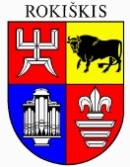 ROKIŠKIO RAJONO SAVIVALDYBĖS MERASPOTVARKISDĖL UŽSIENIO KALBOS (ANGLŲ) KALBĖJIMO DALIES VALSTYBINIO BRANDOS EGZAMINO VYKDYMO GRUPIŲ TVIRTINIMO2024 m. kovo 13 d. Nr. MV-132RokiškisVadovaudamasis Brandos egzaminų organizavimo ir vykdymo tvarkos aprašo, patvirtinto Lietuvos Respublikos švietimo, mokslo ir sporto ministro . gruodžio 18 d. įsakymu Nr. ISAK-2391 (Lietuvos Respublikos švietimo, mokslo ir sporto ministro 2023 m. rugsėjo 11 d. įsakymo Nr. V-1188 redakcija) „Dėl Brandos egzaminų organizavimo ir vykdymo tvarkos aprašo ir Lietuvių kalbos ir literatūros įskaitos organizavimo ir vykdymo tvarkos aprašo patvirtinimo“, 82 punktu, 2023–2024 mokslo metų Lietuvių kalbos ir literatūros įskaitos, tarpinių patikrinimų ir brandos egzaminų tvarkaraščiais, patvirtintais Lietuvos Respublikos švietimo, mokslo ir sporto ministro 2023 m. rugsėjo 12 d. įsakymu Nr. V-1203 „Dėl 2023–2024 mokslo metų Lietuvių kalbos ir literatūros įskaitos, tarpinių patikrinimų ir brandos egzaminų tvarkaraščių patvirtinimo“:1. T v i r t i n u užsienio kalbos (anglų) kalbėjimo dalies valstybinio brandos egzamino (2024 m. balandžio 3, 4, 5 d.) Rokiškio Juozo Tumo-Vaižganto gimnazijos vykdymo centre (adresas – M. Riomerio g. 1, Rokiškis) vykdymo grupės sudėtį:1.1. Dalia Petrauskienė – Rokiškio Juozo Tūbelio progimnazijos direktoriaus pavaduotoja ugdymui (vyresnioji vykdytoja);1.2. Edita Danienė – Rokiškio Juozo Tumo-Vaižganto gimnazijos Suaugusiųjų ir jaunimo skyriaus vedėja (administratorė);1.3. Vaida Dagytė – Rokiškio Juozo Tumo-Vaižganto gimnazijos informacinių technologijų mokytoja (vykdytoja);1.4. Rita Karbauskienė – Rokiškio Senamiesčio progimnazijos pradinio ugdymo mokytoja (vykdytoja);1.5. Vytautas Vajega – Rokiškio Senamiesčio progimnazijos fizinio ugdymo mokytojas (vykdytojas).2. T v i r t i n u užsienio kalbos (anglų) kalbėjimo dalies valstybinio brandos egzamino (2024 m. balandžio 3, 4, 5 d.) Rokiškio Juozo Tūbelio progimnazijos vykdymo centre (adresas – P. Širvio 2, Rokiškis) vykdymo grupės sudėtį:2.1. Zenonas Pošiūnas – Rokiškio Juozo Tūbelio progimnazijos direktorius (vyresnysis vykdytojas);2.2. Irena Lašienė – Rokiškio Juozo Tūbelio progimnazijos direktoriaus pavaduotoja ugdymui (administratorė);2.3. Almantas Keliuotis – Rokiškio Juozo Tūbelio progimnazijos informacinių technologijų mokytojas (vykdytojas);2.4. Rasa Keliuotienė – Rokiškio Juozo Tūbelio progimnazijos gamtos mokslų ir geografijos mokytoja (vykdytoja);2.5. Aušra Kežutienė – Rokiškio Senamiesčio progimnazijos muzikos mokytoja (vykdytoja).Potvarkis per vieną mėnesį gali būti skundžiamas Lietuvos administracinių ginčų komisijos Panevėžio apygardos skyriui (Respublikos g. 62, Panevėžys) Lietuvos Respublikos ikiteisminio administracinių ginčų nagrinėjimo tvarkos įstatymo nustatyta tvarka.Savivaldybės meras				Ramūnas GodeliauskasRita Elmonienė               				